NGāti Tūwharetoa Mercury Development Group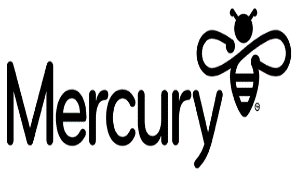 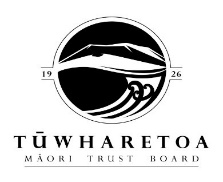 Project APPLICATION FORMOverviewThe Ngāti Tūwharetoa – Mercury Development Group was established as a result of a partnership agreement between Ngāti Tūwharetoa and Mighty River Power (now Mercury) in October 2002. The Development Group is charged with the task of supporting Ngāti Tūwharetoa in cultural, educational, and environmental projects.This application provides details of the Group’s objectives and the application criteria for Tūwharetoa Hosted Event, Wānanga, Cultural Significant Trip and all Environmental and other projects. PLEASE NOTE: The ‘project objectives’ section is one of the most important parts of the application. In order to accurately assess your application, the development group needs to be able to understand the objectives of your project and how these relate to the key objectives of this group.The ‘project plan & budget’ should detail the steps that you intend to undertake with costs throughout the implementation of the project in order to enable the group to clearly understand what is being proposed.Key ObjectiveThe key objectives of the Development Group are: To enhance the spiritual and cultural relationship of Ngāti Tūwharetoa with Lake Taupō and the Waikato River and related taonga, and including supporting programmes intended to address loss and erosion of mana, historical knowledge, tikanga, kawa and identity, including identifying, preserving and protecting (where appropriate) wahi tapuTo conduct environmental enhancement projects, remedial works, and scientific studies in and around Lake Taupō, the Waikato River and adjacent lands.                                                                                                                                                                 To facilitate the exercise by Ngāti Tūwharetoa of their kaitiakitanga by supporting activities and projects that have that effect.Funding CriteriaApplicant must be of Ngāti Tūwharetoa descent and registered with the Tūwharetoa Māori Trust Board. The applicant must clearly demonstrate how the proposal will contribute to achieving the key objective of the group.The criteria for those applying for ‘Hapū/Wānanga Assistance’ is as follows:Applications must be held at a Tūwharetoa marae. Applications are assessed on their merit.Applications are assessed on their merit with a cap of $2000 per wānanga.Whanau wānanga are considered.Does not cover Administration or Project Management costsThe criteria for those applying for ‘Tūwharetoa Hosted Events” is as follows: Applications are assessed on their merit.The committee will look at costs outlined in the budget and give a koha towards these.Do not cover project management costs.Do not cover team uniforms.The criteria for those applying for ‘Rangatahi Programs” is as follows:The NT-M Development Group will have a dedicated budget line for all Rangatahi applications.Applications will be assessed throughout the year.Your program must demonstrate how it drives capacity within our rangatahi.The criteria for those applying for ‘Environmental / Waahi Tapu and Oral History Projects” is as follows:You must provide a detailed plan and budget outlining step by step the process which will be undertaken and costs.You must have the relevant Hapū, Landowners, Council permissions to undertake the mahi. Proof of this is required.You must outline how their project aligns to the NT-M Development Group ObjectivesApplications will be assessed on their merit.You must clearly demonstrate how the project will be sustained once completed.Preference will be given to those applications that have wide benefit and clearly show how the outcomes will be communicated to Ngāti Tūwharetoa at whanau, hapū and/or Iwi level.Preference will be given to those proposals that provide written support from hapū and other parties/ organisations.If successful, the applicant will be required to provide written feedback to the group on the outcome of their proposal and if required a breakdown of the budget.The applicant will also be asked to report back to the group at a suitable time.The group retains the right to withdraw funding if agreed project time frames have not been met and/or there has been no communication between the parties.The decisions that are made by the Development Group is final.Note:Minutes from trustee and/or hapū meeting must accompany application form with your letter of support from Hapū /Marae/Trust.The committee will not accept:Applications that are incomplete or require further information.Projects that will result in direct commercial profits or may be more appropriately funded from other sources.Projects that have been completed prior to applying for funding.The Ngāti Tūwharetoa Mercury Development Group meet every 2 months to consider applications.Final Applications Due2023 - 2024 Meeting DatesMonday 18 September 2023Wednesday 27 September 2023Monday 6 November 2023Wednesday 15 November 2023Monday 15 January 2024Wednesday 24 January 2024Monday 4 March 2024Wednesday 13 March 2024Monday 6 May 2024Wednesday 15 May 2024Monday 08 July 2024Wednesday 17 July 2024Ngāti Tuwharetoa - Mercury Development Group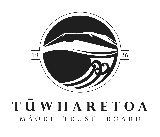 Project Funding Application FormNgāti Tuwharetoa - Mercury Development GroupProject Funding Application FormOrganisation/Rōpu DetailsOrganisation/Rōpu DetailsName of organisation/rōpu:Name of organisation/rōpu:Contact person and details Name:  Designation: Address: Contact person and details Name:  Designation: Phone Number: Contact person and details Name:  Designation: Email Address: What is the purpose and objective of your organisation/rōpu? What is the purpose and objective of your organisation/rōpu? What year was your organisation/rōpu formed?  What year was your organisation/rōpu formed?  Has your organisation/rōpu received funding from other agencies in the past two years?  Yes                                                             No      Has your organisation/rōpu received funding from other agencies in the past two years?  Yes                                                             No      Financial DetailsFinancial DetailsWhat is the Legal Entity of your organisation/rōpu?What is the Legal Entity of your organisation/rōpu?What are the Account details of your organisation/rōpu?Funding will only be paid into an organisations/rōpu recognised Bank Account. You must provide a verified Bank Account either deposit slip or statement.The method and timing of payments will be at the discretion of the Ngāti Tūwharetoa Mercury Development GroupGST is to be included in all invoices.What are the Account details of your organisation/rōpu?Funding will only be paid into an organisations/rōpu recognised Bank Account. You must provide a verified Bank Account either deposit slip or statement.The method and timing of payments will be at the discretion of the Ngāti Tūwharetoa Mercury Development GroupGST is to be included in all invoices.Project DescriptionProject Description1.  Project Name: 1.  Project Name: 2.  Project Purpose: (Please describe why you want to do the project.)2.  Project Purpose: (Please describe why you want to do the project.)3.  Project Location: (Please provide a description and physical address of the project location & attach a map if possible.)3.  Project Location: (Please provide a description and physical address of the project location & attach a map if possible.)4.  Project Objectives: (Please describe the objectives of your project and how these correspond with the objectives of the Development Group.)4.  Project Objectives: (Please describe the objectives of your project and how these correspond with the objectives of the Development Group.)5. How many members of your organisation/rōpu will be involved in the project?Please list names and roles:	-	-	-	-5. How many members of your organisation/rōpu will be involved in the project?Please list names and roles:	-	-	-	-6. Are there any other organisations or rōpu involved in your project?     Yes                                                            No      (If yes, please list organisations or groups involved and whether you have secured or are seeking funding from them also. Provide written evidence where possible.)6. Are there any other organisations or rōpu involved in your project?     Yes                                                            No      (If yes, please list organisations or groups involved and whether you have secured or are seeking funding from them also. Provide written evidence where possible.)7. Land ownership & Hapū Support (If applicable): Note: it is the sole responsibility of the applicant to acquire any consents necessary to undertake works associated with this project, including council consent and permission from neighboring propertiesDoes your project have written hapū support?  Yes               No    If ‘yes’ please attach written evidence.Does your project require resource consents: (Environmental Applications only)    Yes               No   please attach written evidence from regional council confirming either a Yes or No7. Land ownership & Hapū Support (If applicable): Note: it is the sole responsibility of the applicant to acquire any consents necessary to undertake works associated with this project, including council consent and permission from neighboring propertiesDoes your project have written hapū support?  Yes               No    If ‘yes’ please attach written evidence.Does your project require resource consents: (Environmental Applications only)    Yes               No   please attach written evidence from regional council confirming either a Yes or No8. What group(s) will benefit most from this project?8. What group(s) will benefit most from this project?9. How will you monitor the progress and success of your project?9. How will you monitor the progress and success of your project?10. Please identify how support from the Development Group will provide value for Ngāti Tūwharetoa:10. Please identify how support from the Development Group will provide value for Ngāti Tūwharetoa:11. What projects has your organisation/rōpu undertaken in the past?  11. What projects has your organisation/rōpu undertaken in the past?  12.  Have you applied to other organisations for financial assistance with this project? Yes – please list:	-	- No12.  Have you applied to other organisations for financial assistance with this project? Yes – please list:	-	- No  Is there any further information about your project that you wish to include with the application?   Is there any further information about your project that you wish to include with the application? Project Plan & Budget(Please attach additional pages if required)Project Plan & Budget(Please attach additional pages if required)Project Plan & Budget(Please attach additional pages if required)Project Plan & Budget(Please attach additional pages if required)Project Plan & Budget(Please attach additional pages if required)Project Plan & Budget(Please attach additional pages if required)Project Plan & Budget(Please attach additional pages if required)Project Plan & Budget(Please attach additional pages if required)Project Plan & Budget(Please attach additional pages if required)How long will it take to carry out your project?How long will it take to carry out your project?How long will it take to carry out your project? 0-6 Months	 7-12 Months	 1-3 Years 	 Other 0-6 Months	 7-12 Months	 1-3 Years 	 Other 0-6 Months	 7-12 Months	 1-3 Years 	 Other 0-6 Months	 7-12 Months	 1-3 Years 	 Other 0-6 Months	 7-12 Months	 1-3 Years 	 Other 0-6 Months	 7-12 Months	 1-3 Years 	 OtherStage 1 Stage 1 Stage 1 Stage 1 Stage 1 Stage 1 Stage 1 Stage 1 Stage 1 Start dateExpected TimeframeExpected TimeframeExpected TimeframeKey tasks to be completed and Items Key tasks to be completed and Items Key tasks to be completed and Items Key tasks to be completed and Items Cost(s) – GST InclusiveCost(s) – GST InclusiveCost(s) – GST InclusiveCost(s) – GST InclusiveCost(s) – GST InclusiveKey tasks to be completed and Items Key tasks to be completed and Items Key tasks to be completed and Items Key tasks to be completed and Items NTMDGNTMDGOther OrganisationsOther OrganisationsYour organisationTotal for Stage 1Total for Stage 1Total for Stage 1Total for Stage 1Stage 2Stage 2Stage 2Stage 2Stage 2Stage 2Stage 2Stage 2Stage 2Start dateExpected TimeframeExpected TimeframeExpected TimeframeKey tasks to be completedKey tasks to be completedKey tasks to be completedKey tasks to be completedCost(s)Cost(s)Cost(s)Cost(s)Cost(s)Key tasks to be completedKey tasks to be completedKey tasks to be completedKey tasks to be completedNTMDGNTMDGOther OrganisationsOther OrganisationsYour OrganisationTotal for Stage 2Total for Stage 2Total for Stage 2Total for Stage 2$$$$$Items requested Items requested Items requested Items requested Items requested Items requested Items requested Items requested Items requested Key tasks to be completedKey tasks to be completedKey tasks to be completedKey tasks to be completedCost(s)Cost(s)Cost(s)Cost(s)Cost(s)Key tasks to be completedKey tasks to be completedKey tasks to be completedKey tasks to be completedNTMDGNTMDGOther OrganisationsOther OrganisationsYour organisationTotal for Stage 3Total for Stage 3Total for Stage 3Total for Stage 3$$$$$Total cost(s) of ProjectGST inclusiveTotal cost(s) of ProjectGST inclusiveYour organisation/ropū contributionYour organisation/ropū contributionYour organisation/ropū contribution$$$$Total cost(s) of ProjectGST inclusiveTotal cost(s) of ProjectGST inclusiveFinancial support from other organisationsFinancial support from other organisationsFinancial support from other organisations$$$$Total cost(s) of ProjectGST inclusiveTotal cost(s) of ProjectGST inclusiveAmount sought from NTMDGAmount sought from NTMDGAmount sought from NTMDG$$$$Total cost(s) of ProjectGST inclusiveTotal cost(s) of ProjectGST inclusiveTotal CostTotal CostTotal Cost$$$$ChecklistChecklistChecklistChecklistChecklistChecklistChecklistChecklistChecklistBefore submitting your application, please check that you have:Read the ‘Information for Applicants’ document and are sure that your proposal meets the application criteria.Completed all relevant sections in this application form.Attached written endorsement from the relevant hapu with a copy of the minutes from the meeting showing resolution to support your project.Signed this application form. (2 people to sign below)Attached any other additional information to support this application.Before submitting your application, please check that you have:Read the ‘Information for Applicants’ document and are sure that your proposal meets the application criteria.Completed all relevant sections in this application form.Attached written endorsement from the relevant hapu with a copy of the minutes from the meeting showing resolution to support your project.Signed this application form. (2 people to sign below)Attached any other additional information to support this application.Before submitting your application, please check that you have:Read the ‘Information for Applicants’ document and are sure that your proposal meets the application criteria.Completed all relevant sections in this application form.Attached written endorsement from the relevant hapu with a copy of the minutes from the meeting showing resolution to support your project.Signed this application form. (2 people to sign below)Attached any other additional information to support this application.Before submitting your application, please check that you have:Read the ‘Information for Applicants’ document and are sure that your proposal meets the application criteria.Completed all relevant sections in this application form.Attached written endorsement from the relevant hapu with a copy of the minutes from the meeting showing resolution to support your project.Signed this application form. (2 people to sign below)Attached any other additional information to support this application.Before submitting your application, please check that you have:Read the ‘Information for Applicants’ document and are sure that your proposal meets the application criteria.Completed all relevant sections in this application form.Attached written endorsement from the relevant hapu with a copy of the minutes from the meeting showing resolution to support your project.Signed this application form. (2 people to sign below)Attached any other additional information to support this application.Before submitting your application, please check that you have:Read the ‘Information for Applicants’ document and are sure that your proposal meets the application criteria.Completed all relevant sections in this application form.Attached written endorsement from the relevant hapu with a copy of the minutes from the meeting showing resolution to support your project.Signed this application form. (2 people to sign below)Attached any other additional information to support this application.Before submitting your application, please check that you have:Read the ‘Information for Applicants’ document and are sure that your proposal meets the application criteria.Completed all relevant sections in this application form.Attached written endorsement from the relevant hapu with a copy of the minutes from the meeting showing resolution to support your project.Signed this application form. (2 people to sign below)Attached any other additional information to support this application.Before submitting your application, please check that you have:Read the ‘Information for Applicants’ document and are sure that your proposal meets the application criteria.Completed all relevant sections in this application form.Attached written endorsement from the relevant hapu with a copy of the minutes from the meeting showing resolution to support your project.Signed this application form. (2 people to sign below)Attached any other additional information to support this application.Before submitting your application, please check that you have:Read the ‘Information for Applicants’ document and are sure that your proposal meets the application criteria.Completed all relevant sections in this application form.Attached written endorsement from the relevant hapu with a copy of the minutes from the meeting showing resolution to support your project.Signed this application form. (2 people to sign below)Attached any other additional information to support this application.Please send all completed application forms to:Ngāti Tūwharetoa Mercury Development GroupTūwharetoa Māori Trust BoardP.O Box 87TURANGI 3353Email: ntmdg@tuwharetoa.co.nzPlease send all completed application forms to:Ngāti Tūwharetoa Mercury Development GroupTūwharetoa Māori Trust BoardP.O Box 87TURANGI 3353Email: ntmdg@tuwharetoa.co.nzPlease send all completed application forms to:Ngāti Tūwharetoa Mercury Development GroupTūwharetoa Māori Trust BoardP.O Box 87TURANGI 3353Email: ntmdg@tuwharetoa.co.nzPlease send all completed application forms to:Ngāti Tūwharetoa Mercury Development GroupTūwharetoa Māori Trust BoardP.O Box 87TURANGI 3353Email: ntmdg@tuwharetoa.co.nzAll enquiries to be directed to:Project Coordinator: Alex GoodPh: +64 7 386 8832Email: alex@tuwharetoa.co.nzOnline: https://www.tuwharetoa.co.nz/All enquiries to be directed to:Project Coordinator: Alex GoodPh: +64 7 386 8832Email: alex@tuwharetoa.co.nzOnline: https://www.tuwharetoa.co.nz/All enquiries to be directed to:Project Coordinator: Alex GoodPh: +64 7 386 8832Email: alex@tuwharetoa.co.nzOnline: https://www.tuwharetoa.co.nz/All enquiries to be directed to:Project Coordinator: Alex GoodPh: +64 7 386 8832Email: alex@tuwharetoa.co.nzOnline: https://www.tuwharetoa.co.nz/All enquiries to be directed to:Project Coordinator: Alex GoodPh: +64 7 386 8832Email: alex@tuwharetoa.co.nzOnline: https://www.tuwharetoa.co.nz/Signatures Signatures Signatures Signatures Signatures Signatures Signatures Signatures Signatures Two people from your organisation must complete this section. By signing below, each signatory certifies that:The information contained in this application is true and correct.There is no guarantee that the organisation/rōpu will be successful in receiving funding.The Ngāti Tūwharetoa – Mercury Development Group may collect information about the organisation/rōpu from any third parties in respect of this application.The signatories have the authority to commit the organisation to this application.Should funding be approved, you accept it on the understanding that your success may be used for publicity purposes.Should funding be approved, you accept that when speaking publicly you are expected to acknowledge the Ngāti Tūwharetoa – Mercury Development Group.By signing below, each signatory further provides assurances that they understand their obligations under the Health and Safety at Work Act 2015 and have appropriate processes for the project or study to ensure those obligations are met.Two people from your organisation must complete this section. By signing below, each signatory certifies that:The information contained in this application is true and correct.There is no guarantee that the organisation/rōpu will be successful in receiving funding.The Ngāti Tūwharetoa – Mercury Development Group may collect information about the organisation/rōpu from any third parties in respect of this application.The signatories have the authority to commit the organisation to this application.Should funding be approved, you accept it on the understanding that your success may be used for publicity purposes.Should funding be approved, you accept that when speaking publicly you are expected to acknowledge the Ngāti Tūwharetoa – Mercury Development Group.By signing below, each signatory further provides assurances that they understand their obligations under the Health and Safety at Work Act 2015 and have appropriate processes for the project or study to ensure those obligations are met.Two people from your organisation must complete this section. By signing below, each signatory certifies that:The information contained in this application is true and correct.There is no guarantee that the organisation/rōpu will be successful in receiving funding.The Ngāti Tūwharetoa – Mercury Development Group may collect information about the organisation/rōpu from any third parties in respect of this application.The signatories have the authority to commit the organisation to this application.Should funding be approved, you accept it on the understanding that your success may be used for publicity purposes.Should funding be approved, you accept that when speaking publicly you are expected to acknowledge the Ngāti Tūwharetoa – Mercury Development Group.By signing below, each signatory further provides assurances that they understand their obligations under the Health and Safety at Work Act 2015 and have appropriate processes for the project or study to ensure those obligations are met.Two people from your organisation must complete this section. By signing below, each signatory certifies that:The information contained in this application is true and correct.There is no guarantee that the organisation/rōpu will be successful in receiving funding.The Ngāti Tūwharetoa – Mercury Development Group may collect information about the organisation/rōpu from any third parties in respect of this application.The signatories have the authority to commit the organisation to this application.Should funding be approved, you accept it on the understanding that your success may be used for publicity purposes.Should funding be approved, you accept that when speaking publicly you are expected to acknowledge the Ngāti Tūwharetoa – Mercury Development Group.By signing below, each signatory further provides assurances that they understand their obligations under the Health and Safety at Work Act 2015 and have appropriate processes for the project or study to ensure those obligations are met.Two people from your organisation must complete this section. By signing below, each signatory certifies that:The information contained in this application is true and correct.There is no guarantee that the organisation/rōpu will be successful in receiving funding.The Ngāti Tūwharetoa – Mercury Development Group may collect information about the organisation/rōpu from any third parties in respect of this application.The signatories have the authority to commit the organisation to this application.Should funding be approved, you accept it on the understanding that your success may be used for publicity purposes.Should funding be approved, you accept that when speaking publicly you are expected to acknowledge the Ngāti Tūwharetoa – Mercury Development Group.By signing below, each signatory further provides assurances that they understand their obligations under the Health and Safety at Work Act 2015 and have appropriate processes for the project or study to ensure those obligations are met.Two people from your organisation must complete this section. By signing below, each signatory certifies that:The information contained in this application is true and correct.There is no guarantee that the organisation/rōpu will be successful in receiving funding.The Ngāti Tūwharetoa – Mercury Development Group may collect information about the organisation/rōpu from any third parties in respect of this application.The signatories have the authority to commit the organisation to this application.Should funding be approved, you accept it on the understanding that your success may be used for publicity purposes.Should funding be approved, you accept that when speaking publicly you are expected to acknowledge the Ngāti Tūwharetoa – Mercury Development Group.By signing below, each signatory further provides assurances that they understand their obligations under the Health and Safety at Work Act 2015 and have appropriate processes for the project or study to ensure those obligations are met.Two people from your organisation must complete this section. By signing below, each signatory certifies that:The information contained in this application is true and correct.There is no guarantee that the organisation/rōpu will be successful in receiving funding.The Ngāti Tūwharetoa – Mercury Development Group may collect information about the organisation/rōpu from any third parties in respect of this application.The signatories have the authority to commit the organisation to this application.Should funding be approved, you accept it on the understanding that your success may be used for publicity purposes.Should funding be approved, you accept that when speaking publicly you are expected to acknowledge the Ngāti Tūwharetoa – Mercury Development Group.By signing below, each signatory further provides assurances that they understand their obligations under the Health and Safety at Work Act 2015 and have appropriate processes for the project or study to ensure those obligations are met.Two people from your organisation must complete this section. By signing below, each signatory certifies that:The information contained in this application is true and correct.There is no guarantee that the organisation/rōpu will be successful in receiving funding.The Ngāti Tūwharetoa – Mercury Development Group may collect information about the organisation/rōpu from any third parties in respect of this application.The signatories have the authority to commit the organisation to this application.Should funding be approved, you accept it on the understanding that your success may be used for publicity purposes.Should funding be approved, you accept that when speaking publicly you are expected to acknowledge the Ngāti Tūwharetoa – Mercury Development Group.By signing below, each signatory further provides assurances that they understand their obligations under the Health and Safety at Work Act 2015 and have appropriate processes for the project or study to ensure those obligations are met.Two people from your organisation must complete this section. By signing below, each signatory certifies that:The information contained in this application is true and correct.There is no guarantee that the organisation/rōpu will be successful in receiving funding.The Ngāti Tūwharetoa – Mercury Development Group may collect information about the organisation/rōpu from any third parties in respect of this application.The signatories have the authority to commit the organisation to this application.Should funding be approved, you accept it on the understanding that your success may be used for publicity purposes.Should funding be approved, you accept that when speaking publicly you are expected to acknowledge the Ngāti Tūwharetoa – Mercury Development Group.By signing below, each signatory further provides assurances that they understand their obligations under the Health and Safety at Work Act 2015 and have appropriate processes for the project or study to ensure those obligations are met.Name:   	                                                      Name:Signature:                                                                     Signature: Date:                                                                             Date: Name:   	                                                      Name:Signature:                                                                     Signature: Date:                                                                             Date: Name:   	                                                      Name:Signature:                                                                     Signature: Date:                                                                             Date: Name:   	                                                      Name:Signature:                                                                     Signature: Date:                                                                             Date: Name:   	                                                      Name:Signature:                                                                     Signature: Date:                                                                             Date: Name:   	                                                      Name:Signature:                                                                     Signature: Date:                                                                             Date: Name:   	                                                      Name:Signature:                                                                     Signature: Date:                                                                             Date: Name:   	                                                      Name:Signature:                                                                     Signature: Date:                                                                             Date: Name:   	                                                      Name:Signature:                                                                     Signature: Date:                                                                             Date: 